به نام ایزد  دانا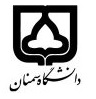 (کاربرگ طرح درس)                   تاریخ بهروز رسانی:               دانشکده     پردیس علوم وفن اوری های نوین                                              نیمسال دوم سال تحصیلی98-97بودجهبندی درسمقطع: کارشناسی□  کارشناسی ارشددکتری□مقطع: کارشناسی□  کارشناسی ارشددکتری□مقطع: کارشناسی□  کارشناسی ارشددکتری□تعداد واحد: نظری3 عملی...تعداد واحد: نظری3 عملی...فارسی: کامپوزیت هاو کاربرد در مهندسی پزشکیفارسی: کامپوزیت هاو کاربرد در مهندسی پزشکینام درسپیشنیازها و همنیازها:پیشنیازها و همنیازها:پیشنیازها و همنیازها:پیشنیازها و همنیازها:پیشنیازها و همنیازها:لاتین:Composites and biomedical applicationsلاتین:Composites and biomedical applicationsنام درسشماره تلفن اتاق: 31533379:شماره تلفن اتاق: 31533379:شماره تلفن اتاق: 31533379:شماره تلفن اتاق: 31533379:مدرس/مدرسین: سید محمد صادق نوربخش:مدرس/مدرسین: سید محمد صادق نوربخش:مدرس/مدرسین: سید محمد صادق نوربخش:مدرس/مدرسین: سید محمد صادق نوربخش:منزلگاه اینترنتیsnourbakhsh.profile.semnan.ac.irمنزلگاه اینترنتیsnourbakhsh.profile.semnan.ac.irمنزلگاه اینترنتیsnourbakhsh.profile.semnan.ac.irمنزلگاه اینترنتیsnourbakhsh.profile.semnan.ac.irپست الکترونیکی: s_nourbakhsh@semnan.ac.irپست الکترونیکی: s_nourbakhsh@semnan.ac.irپست الکترونیکی: s_nourbakhsh@semnan.ac.irپست الکترونیکی: s_nourbakhsh@semnan.ac.irبرنامه تدریس در هفته و شماره کلاس : سه شنبه 10-8  چهارشنبه 14-13برنامه تدریس در هفته و شماره کلاس : سه شنبه 10-8  چهارشنبه 14-13برنامه تدریس در هفته و شماره کلاس : سه شنبه 10-8  چهارشنبه 14-13برنامه تدریس در هفته و شماره کلاس : سه شنبه 10-8  چهارشنبه 14-13برنامه تدریس در هفته و شماره کلاس : سه شنبه 10-8  چهارشنبه 14-13برنامه تدریس در هفته و شماره کلاس : سه شنبه 10-8  چهارشنبه 14-13برنامه تدریس در هفته و شماره کلاس : سه شنبه 10-8  چهارشنبه 14-13برنامه تدریس در هفته و شماره کلاس : سه شنبه 10-8  چهارشنبه 14-13اهداف درس : آشنایی با کامپوزیت ها و کاربرد کامپوزیت ها در مهندسی پزشکیاهداف درس : آشنایی با کامپوزیت ها و کاربرد کامپوزیت ها در مهندسی پزشکیاهداف درس : آشنایی با کامپوزیت ها و کاربرد کامپوزیت ها در مهندسی پزشکیاهداف درس : آشنایی با کامپوزیت ها و کاربرد کامپوزیت ها در مهندسی پزشکیاهداف درس : آشنایی با کامپوزیت ها و کاربرد کامپوزیت ها در مهندسی پزشکیاهداف درس : آشنایی با کامپوزیت ها و کاربرد کامپوزیت ها در مهندسی پزشکیاهداف درس : آشنایی با کامپوزیت ها و کاربرد کامپوزیت ها در مهندسی پزشکیاهداف درس : آشنایی با کامپوزیت ها و کاربرد کامپوزیت ها در مهندسی پزشکیامکانات آموزشی مورد نیاز: ویدئو پروژکتور:امکانات آموزشی مورد نیاز: ویدئو پروژکتور:امکانات آموزشی مورد نیاز: ویدئو پروژکتور:امکانات آموزشی مورد نیاز: ویدئو پروژکتور:امکانات آموزشی مورد نیاز: ویدئو پروژکتور:امکانات آموزشی مورد نیاز: ویدئو پروژکتور:امکانات آموزشی مورد نیاز: ویدئو پروژکتور:امکانات آموزشی مورد نیاز: ویدئو پروژکتور:امتحان پایانترمامتحان میانترمارزشیابی مستمر(کوئیز)ارزشیابی مستمر(کوئیز)فعالیتهای کلاسی و آموزشیفعالیتهای کلاسی و آموزشینحوه ارزشیابینحوه ارزشیابی80%20%20%درصد نمرهدرصد نمرهکامپوریت ها و کاربرد آن ها در مهندسی پزشکیBiomaterials JournalMaterial Science and Engineering کامپوریت ها و کاربرد آن ها در مهندسی پزشکیBiomaterials JournalMaterial Science and Engineering کامپوریت ها و کاربرد آن ها در مهندسی پزشکیBiomaterials JournalMaterial Science and Engineering کامپوریت ها و کاربرد آن ها در مهندسی پزشکیBiomaterials JournalMaterial Science and Engineering کامپوریت ها و کاربرد آن ها در مهندسی پزشکیBiomaterials JournalMaterial Science and Engineering کامپوریت ها و کاربرد آن ها در مهندسی پزشکیBiomaterials JournalMaterial Science and Engineering منابع و مآخذ درسمنابع و مآخذ درستوضیحاتمبحثشماره هفته آموزشیمعرفی انواع کامپوزیت ها1انواع روش های ساخت کامپوزیت ها2خواص مکانیکی کامپوزیت های تقویت شده با الیاف3بررسی و محاسبه درصد کسر حجمی بحرانی و کمینه الیاف در کامپوزیت ها4کامپوزیت های مورد استفاده در پزشکی 5کامپوزیت های زیست فعال برای جایگزینی بافت ها6کامپوزیت های زمینه پلیمری تقویت شده با بیوسرامیک ها برای جایگزینی بافت استخوان7کامپوزیت های زمینه پلیمری متخلخل تقویت شده با بیوسرامیک8روش های ساخت کامپوزیت های متخلخل به منظور مهندسی بافت9کامپوزیت های گرادیانی در مهندسی یافت 10روش های ساخت کامپوزیت های گرادیانی11	چهارچوب های نانومتخلخل آلی فلزی به عنوان کامپوزیت های هیبریدی12کاربرد کامپوزیت های آلی –فلزی در مهندسی پزشکی13کامپوزیت ها در کاربردهای دندانی14کامپوزیت های تزریق پذیر برای ترمیم استخوان15پرینت سه بعدی کامپوزیت ها برای کاربرد مهندسی پزشکی16